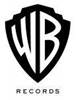 LUKAS GRAHAM DROPS VIDEO FOR NEW SONG “NOT A DAMN THING CHANGED” PERFORMING LEAD SINGLE “LOVE SOMEONE” ON JIMMY KIMMEL LIVE! ON OCTOBER 24New Album 3 (The Purple Album) Out on October 26 via Warner Bros. Records On Tour in North America in 2019, Tickets On Sale Now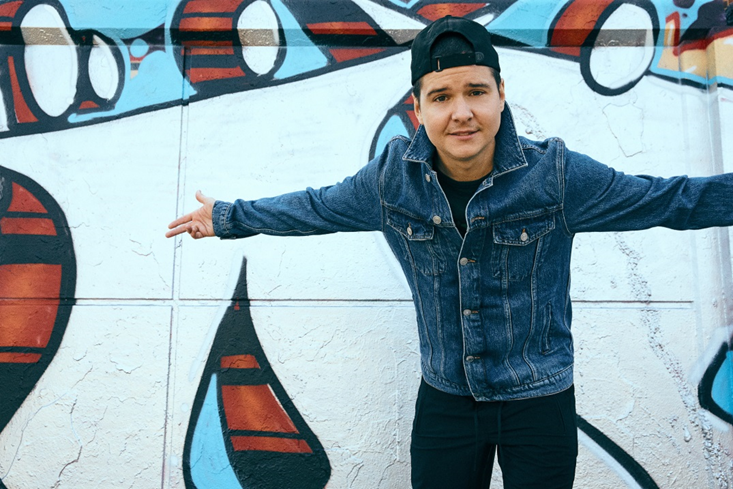 October 12, 2018 (Los Angeles, CA) – Today, GRAMMY® Award-nominated multiplatinum Lukas Graham drops a new song and video “Not A Damn Thing Changed” off the forthcoming album, 3 (The Purple Album), out on October 26 via Warner Bros. Records. The defiant new track follows lead single “Love Someone,” which has been following in the footsteps of global smash “7 Years,” as it rapidly climbs the Hot AC radio charts, amassing 30 million Spotify streams and 21 million YouTube views to date. Following his recent performance on Dancing With The Stars, Lukas Graham will be performing “Love Someone” on the Jimmy Kimmel Live! Outdoor Stage on October 24, audience tickets available here.Stream/Download “Not A Damn Thing Changed”https://LukasGraham.lnk.to/NotADamnThingChangedWatch/Share Video for “Not A Damn Thing Changed”https://LukasGraham.lnk.to/NADTCVideo“Not A Damn Thing Changed,” the bold album opener, is about Lukas’ formative years and his resonant experiences growing up in Christiania. “I still live two blocks away from where I grew up, I still hang out with the same guys,” Lukas explains. “The song is a tribute to one of the guys I grew up with who hung himself in January. He was three months older than me and we walked through life together.” As a moving homage to him, the video was filmed with Lukas’ real-life childhood friends around their hometown Christiania and Copenhagen.Lukas Graham recently announced a 2019 North American tour, beginning on February 22 in Portland. Tickets are now available for purchase at lukasgraham.com. See the full itinerary below.3 (The Purple Album) serves as the follow-up to Lukas Graham’s eponymous global debut, which racked up over 23 million units in worldwide consumption, saw “7 Years” hit number one in 13 different countries, and earned the band three GRAMMY® Award nominations – including both Record and Song of the Year. The breakout smash was the highest-selling single by a debut artist in 2016, and catapulted the Danish artist to sold-out tours around the world, critical acclaim from the likes of The New York Times, Rolling Stone, and Billboard, and countless television performances, including The GRAMMY® Awards and the MTV Video Music Awards, where he was also nominated for “Best New Artist.” While Lukas wrote the breakout debut album and subsequent smash “7 Years” in his mid-20s, grappling with the loss of his father, the new album sees Lukas push deeper still, holding a magnifying glass up to his life, laying bare his vulnerabilities and his fears, his sadness and his joy. Now 30, engaged to his long-term girlfriend, and proud father of a little girl, Viola, 3 serves as a "growing up" moment for Lukas as he transitions from son to father. Lukas says simply, “It’s a more mature record, definitely, but it has more life in it.”LUKAS GRAHAM U.S. TOUR DATESFebruary 22  	Portland, OR  	Crystal Ballroom  February 24  	Seattle, WA  	The Moore Theatre  February 26  	Berkeley, CA 	The UC Theatre  February 28  	Los Angeles, CA  The Wiltern  March 2 	San Diego, CA  	House of BluesMarch 3  	Phoenix, AZ  	The Van Buren  March 6  	Austin, TX  	Austin City Limits Live at The Moody TheaterMarch 7  	Houston, TX  	House of BluesMarch 8  	Dallas, TX  	House of Blues March 10  	Chicago, IL  	House of Blues  March 13  	Boston, MA  	House of BluesMarch 15  	New York, NY  	Hammerstein Ballroom  ###For further information on Lukas Graham, contact:Jaime Rosenberg / Jaime.Rosenberg@wbr.comCeri Roberts / Ceri.Roberts@wbr.comDigital Assets:Stream/Download “Not A Damn Thing Changed” hereWatch/Share Video for “Not A Damn Thing Changed” hereWatch “Love Someone” video hereStream/Download “Love Someone” herePre-order 3 (The Purple Album) hereFollow Lukas Graham:Website: www.lukasgraham.com Facebook: facebook.com/LukasGraham Twitter: @LukasGraham Instagram: @lukasgraham Press Materials:press.wbr.com/lukasgraham 